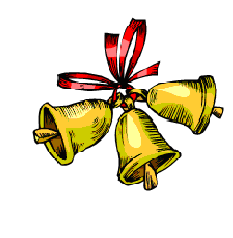                                     выпуск № 16                                                                                      (2018 – 2019 уч.год)- В КАЛЕЙДОСКОПЕ ШКОЛЬНЫХ ДЕЛ-	30-летию вывода советских войск из Афганистана посвящается                            «Ты в памяти и в сердце моем, Афганистан…»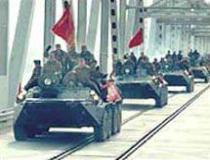                                                                         Нет, мужество случайным не бывает                                                        		 Оно в душе солдата родилось,                                                         		 Когда он о друзьях не забывает                                                                        И с Родиной себя не мыслит врозь.                                                                	Не помышляя о наградах,                                                                	Мужая в схватке, что ни день.                                                                	Он вел солдат во имя правды,                                                                	Во имя счастья всех людей.15 февраля ежегодно мы  вспоминаем тех, кто с честью и достоинством выполнил священный долг на далёкой афганской земле.      30 лет прошло с того дня, когда последняя воинская  часть Ограниченного контингента советских войск вернулась на родную землю.        Неоднозначна общественная оценка той войны. Для политиков она остается необъявленной, для историков – одним из наиболее ярких отражений «холодной войны», сохранившей след и в сегодняшней жизни, для участников тех событий – от солдата до генерала – свидетельством боевого братства, родившегося на земле Афганистана.        Афганская война длилась девять лет, один месяц и девятнадцать дней. Через Афганистан прошло более полумиллиона воинов Ограниченного контингента советских войск.         Среди героев-«афганцев» есть авиаторы и танкисты, мотострелки и десантники, саперы и связисты, представители других родов войск. Рядовые, сержанты, прапорщики и офицеры вели себя в экстремальных условиях бесстрашно и решительно, действовали как настоящие профессионалы-патриоты. Никого не оставят равнодушными подвиги тех, кто способен грудью заслонить командира в бою, вызвать огонь на себя, спасая товарищей, взорвать врагов последней гранатой.  В ходе боевых действий в Афганистане особенно ярко проявились сплоченность советских воинов, единение командиров и подчиненных, офицеров и рядовых, настоящая боевая взаимовыручка, готовность прийти на помощь в минуты смертельной опасности...	Ребята нашей школы встретились с участниками военных действий в Афганистане Поволоцким Г.И., Кучмистым П.А. и Литвиновым Э.В. В ходе беседы гости  рассказали  о некоторых моментах  армейской жизни, ребята задавали вопросы, послушали песни об Афганистане.    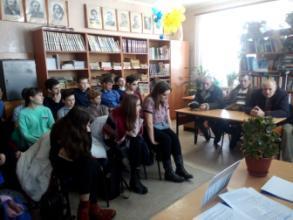 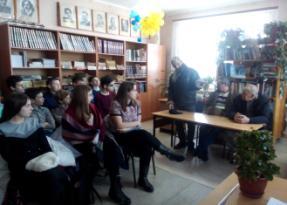 Шагая к цели неустанно,		Мы все преграды сокрушим,Ведь выше гор АфганистанаВысоты воинской души.                                 «…И лишь памяти тонкая нитьнас уводит в туманное прошлое,где случайно нам выпало жить…»Учредитель и издатель – Совет старшеклассников МБОУ Митрофановская СОШКуратор: Плохих Надежда ВикторовнаГлавный редактор: Кодацкая Елизавета,11 «А» классКорреспонденты: Головенко С., Мирошникова А., Сотников М., Гринева В.Фотокорреспонденты: Калюжная Ксения, Дьякова Ольга.Верстка и дизайн: Гостева Ю., Ракшина М.,Пойда А., Дьякова О., Зубкова С.Адрес редакции: МБОУ Митрофановская  СОШ, кабинет №207e-mail  mitrscho@yandex.ruЮные поэты МБОУ Митрофановской школы! Вы сможете размещать  свои стихотворения, удивительные рассказы, истории! Наша газета поможет раскрыть все ваши творческие способности, и продемонстрировать их всей школе!